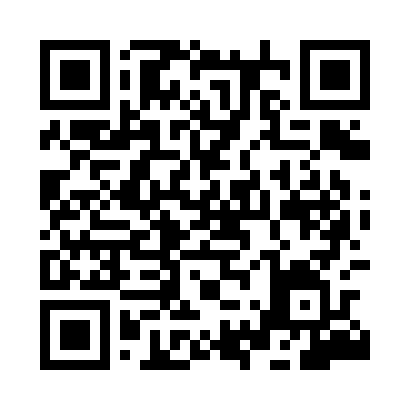 Prayer times for Landiosa, PortugalWed 1 May 2024 - Fri 31 May 2024High Latitude Method: Angle Based RulePrayer Calculation Method: Muslim World LeagueAsar Calculation Method: HanafiPrayer times provided by https://www.salahtimes.comDateDayFajrSunriseDhuhrAsrMaghribIsha1Wed4:486:321:316:268:3010:082Thu4:466:311:316:278:3110:103Fri4:446:301:316:288:3210:114Sat4:426:291:316:288:3310:135Sun4:416:271:306:298:3410:146Mon4:396:261:306:298:3510:167Tue4:376:251:306:308:3610:178Wed4:366:241:306:308:3710:199Thu4:346:231:306:318:3810:2010Fri4:326:221:306:328:3910:2211Sat4:316:211:306:328:4010:2312Sun4:296:201:306:338:4110:2513Mon4:286:191:306:338:4210:2614Tue4:266:181:306:348:4310:2715Wed4:256:171:306:348:4410:2916Thu4:236:161:306:358:4510:3017Fri4:226:151:306:358:4610:3218Sat4:206:141:306:368:4710:3319Sun4:196:131:306:368:4810:3520Mon4:186:131:306:378:4910:3621Tue4:166:121:306:388:5010:3722Wed4:156:111:316:388:5010:3923Thu4:146:101:316:398:5110:4024Fri4:136:101:316:398:5210:4125Sat4:116:091:316:408:5310:4326Sun4:106:081:316:408:5410:4427Mon4:096:081:316:418:5510:4528Tue4:086:071:316:418:5510:4629Wed4:076:071:316:428:5610:4830Thu4:066:061:316:428:5710:4931Fri4:056:061:326:428:5810:50